Western Area Power Administration Sierra Nevada Region2009Annual Ten-Year Transmission Plan Assessment Report Report Attachment 4NERC Planning Standard TPL-002October 30, 2009For information or questions regarding this Transmission Assessment Report, please contact Larry Tobias via (916) 353-4766 or email at Tobias@wapa.com Attachment 4:  Category B (NERC Planning Standard TPL-002): Single Element Outage, (N-1) Includes Power Flow, Post-Transient and Dynamic Stability Plots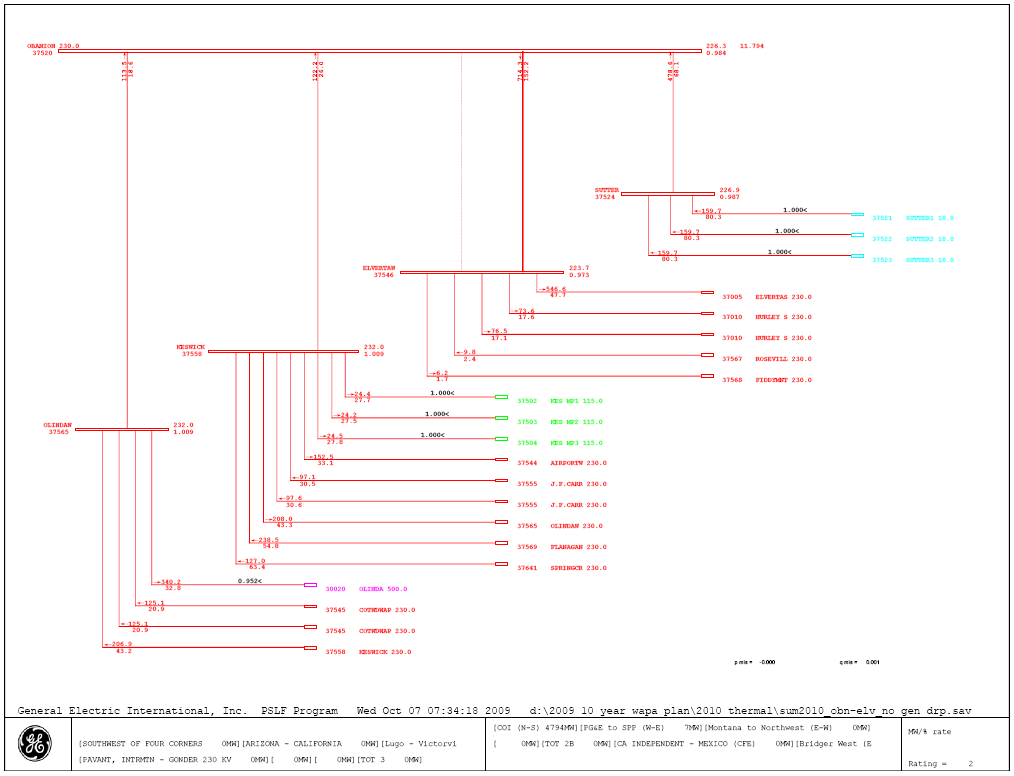 Figure 4-1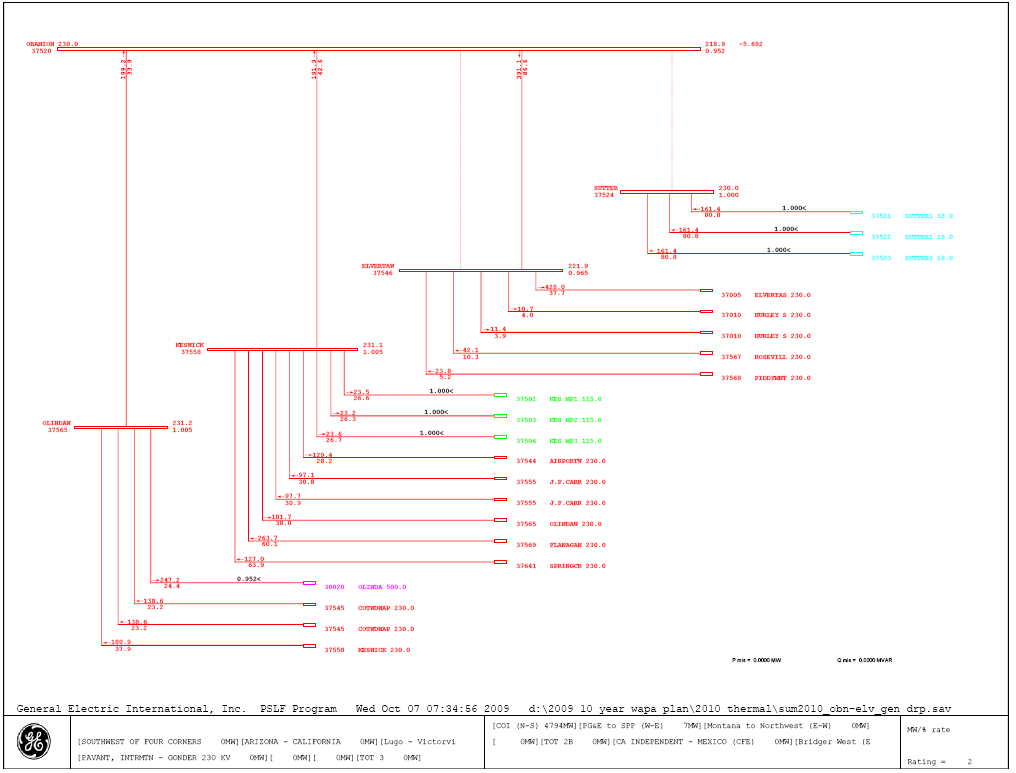 Figure 4-2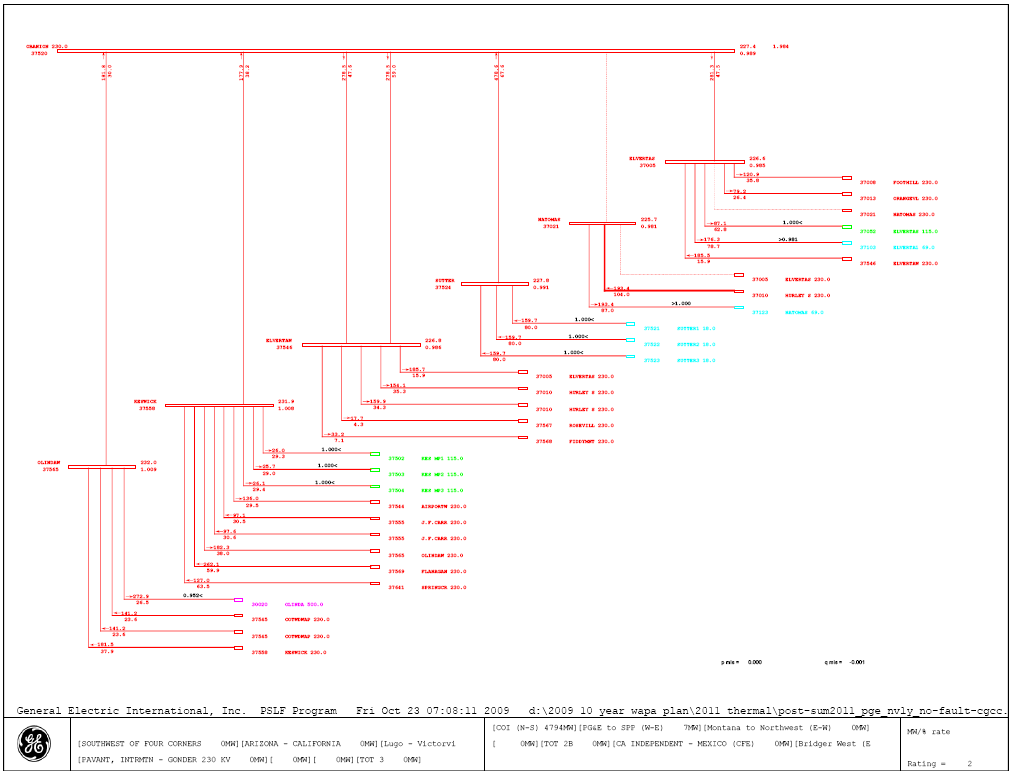 Figure 4-3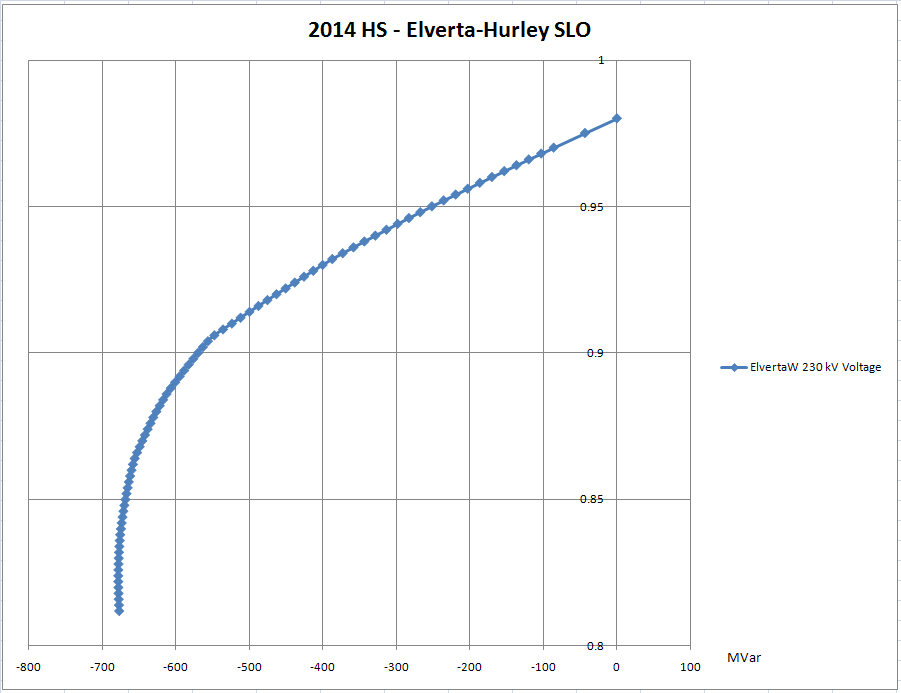 Figure 4-4 ElvertaW Voltage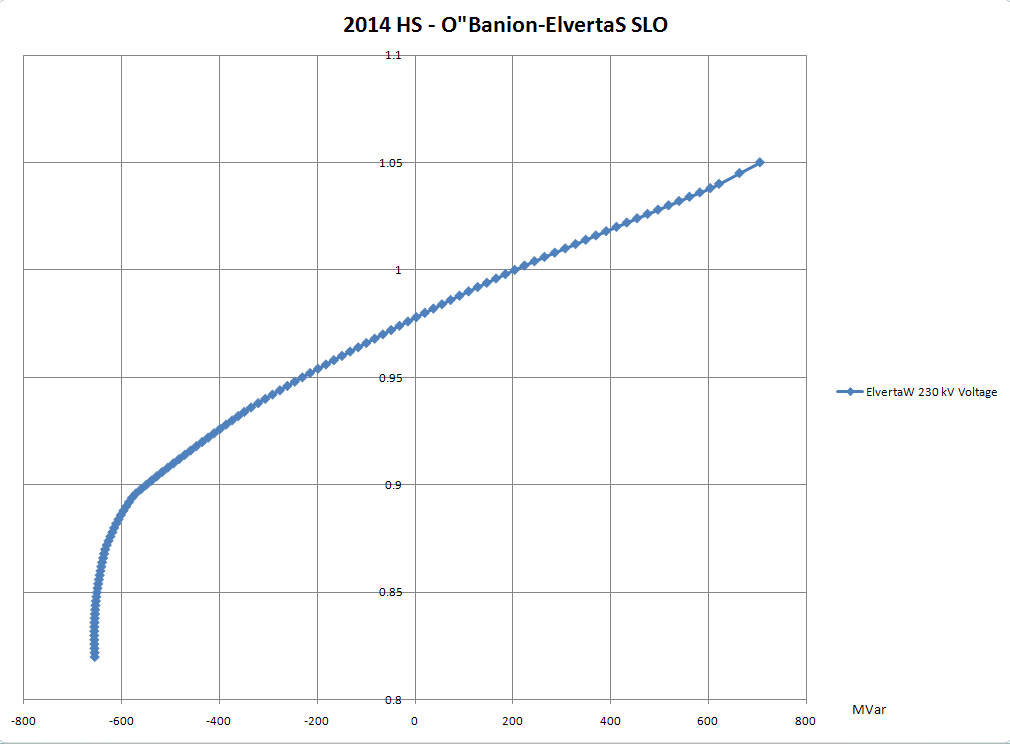 Figure 4-5 ElvertaW Voltage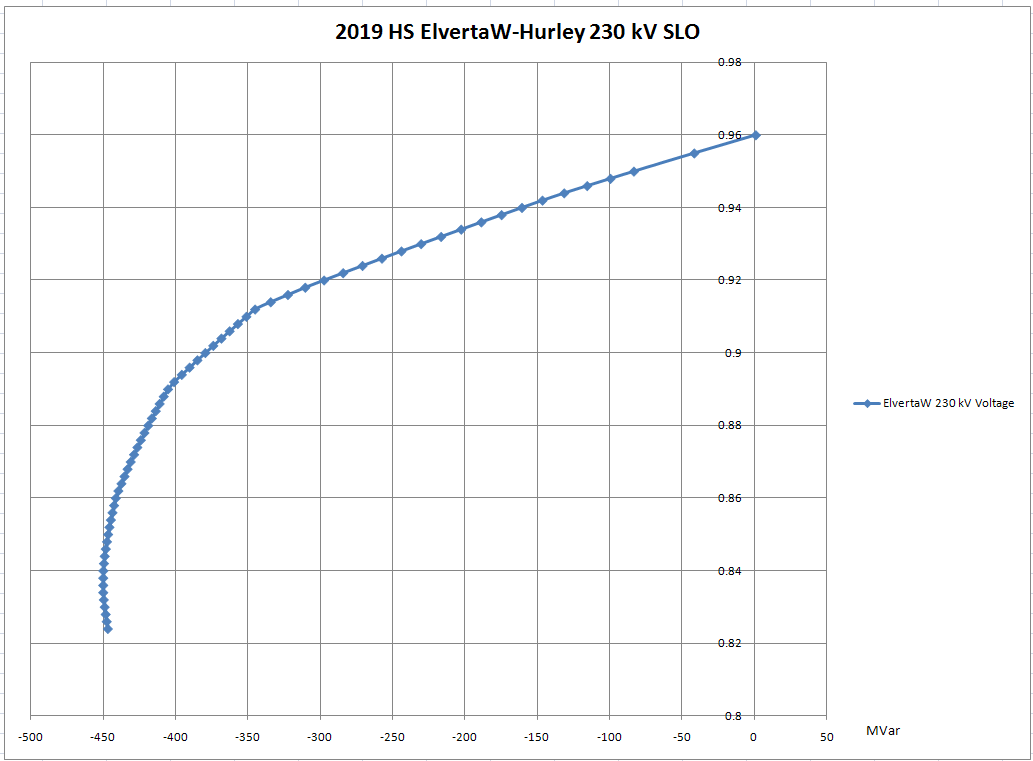 Figure 4-6 ElvertaW Voltage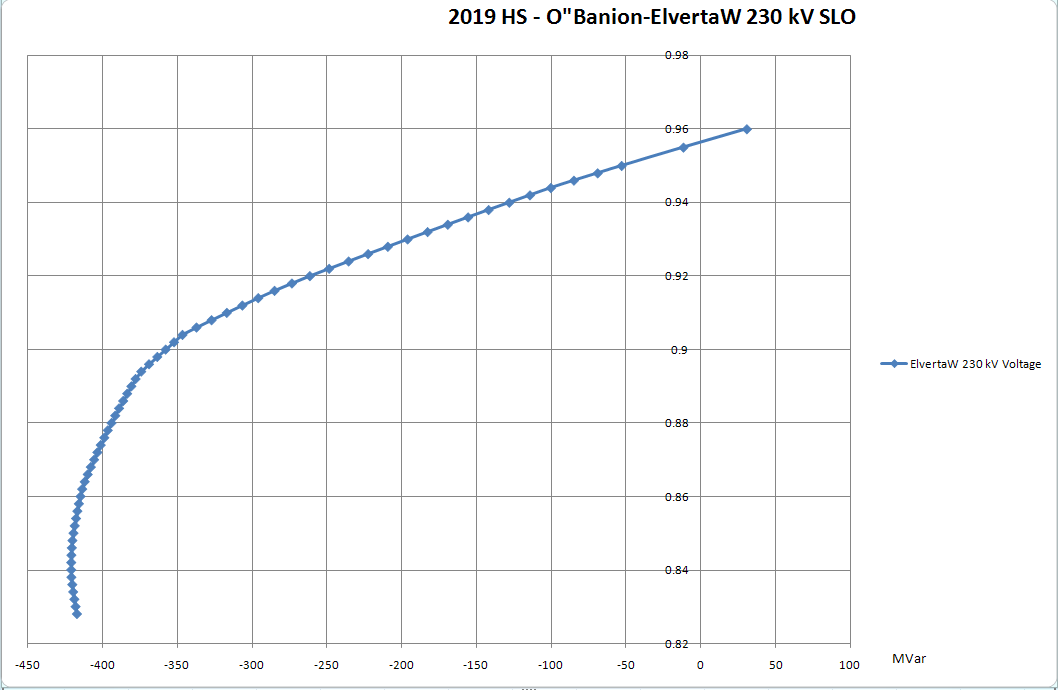 Figure 4-7 ElvertaW Voltage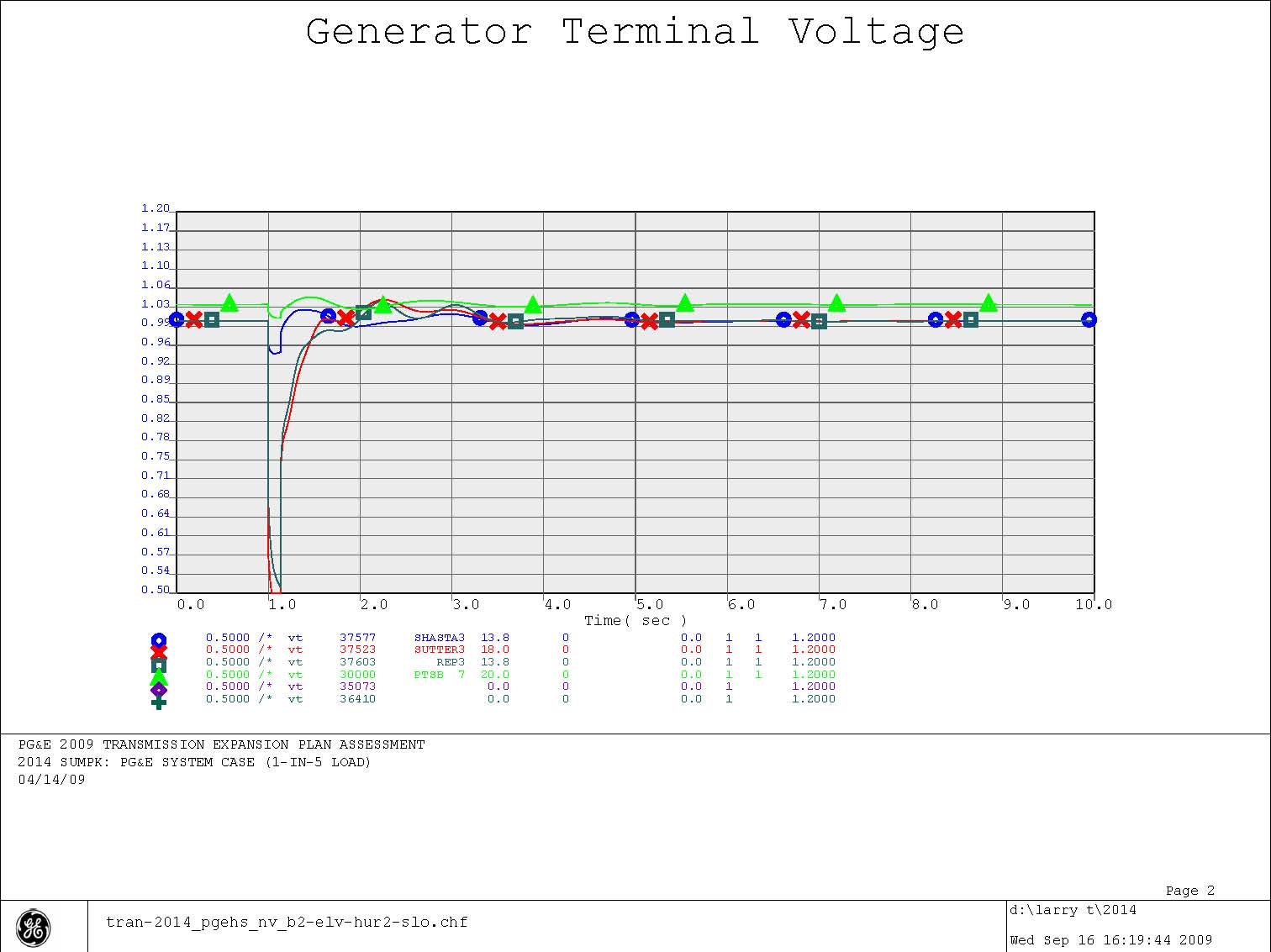 Figure 4.8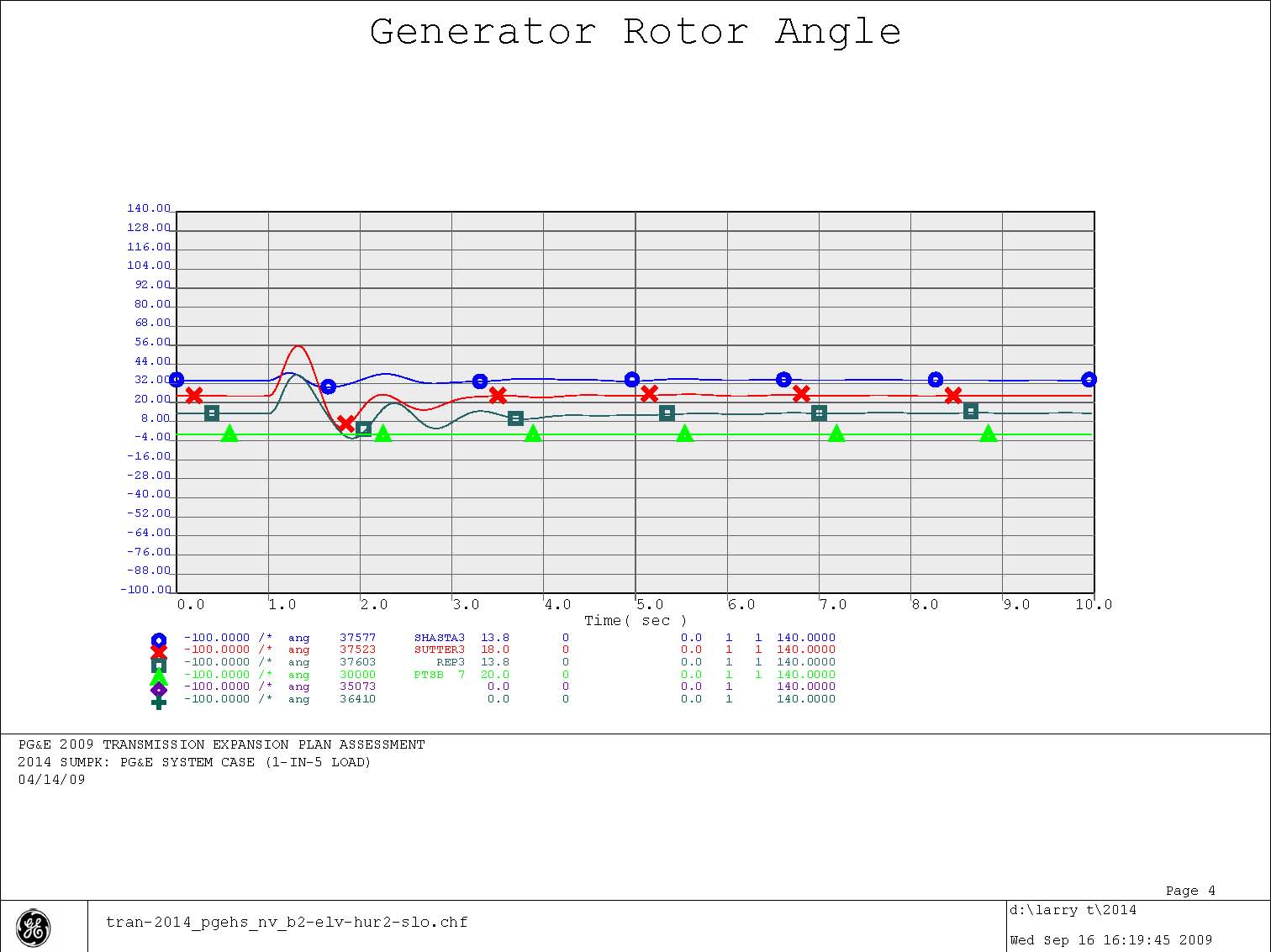 Figure 4-9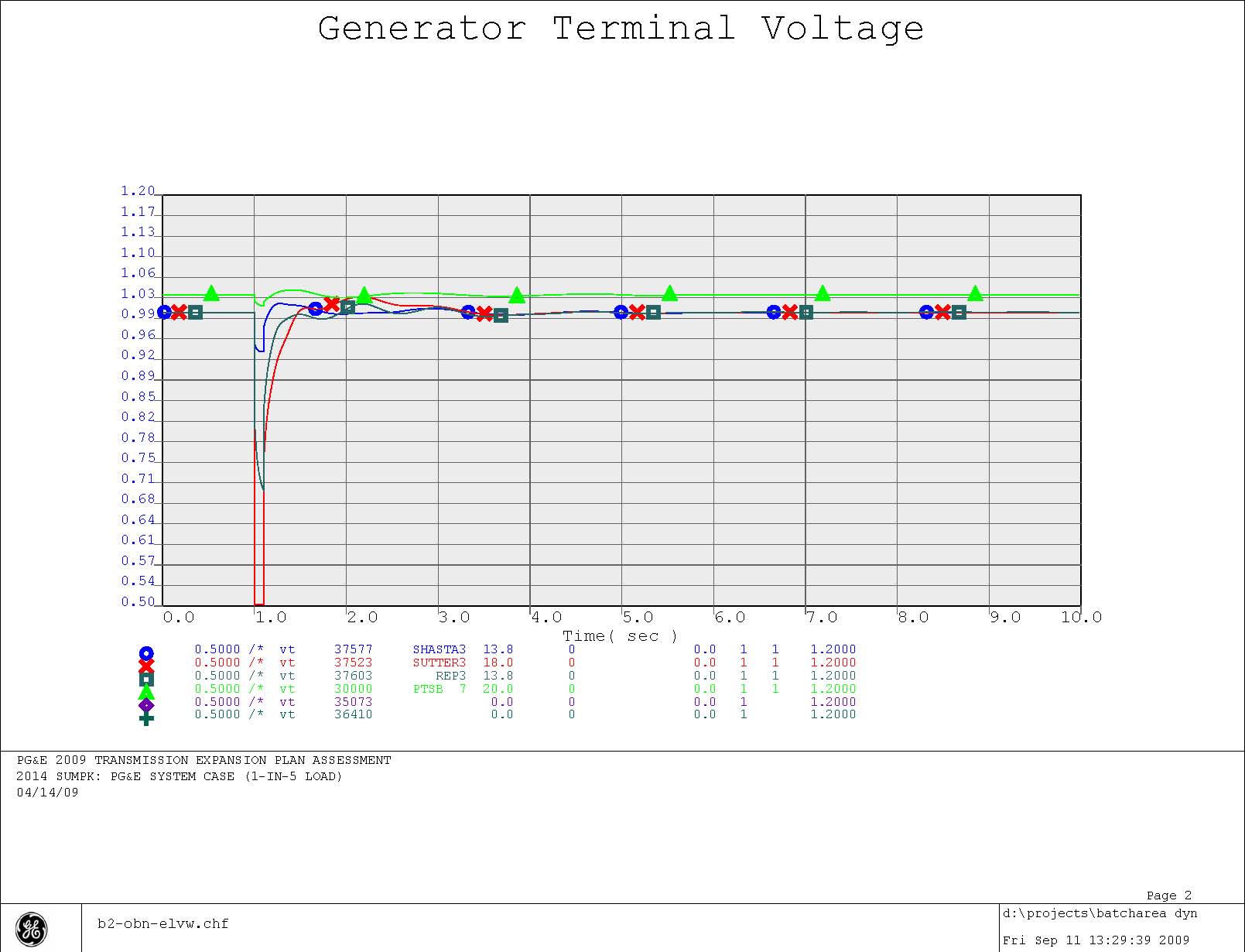 Figure 4-10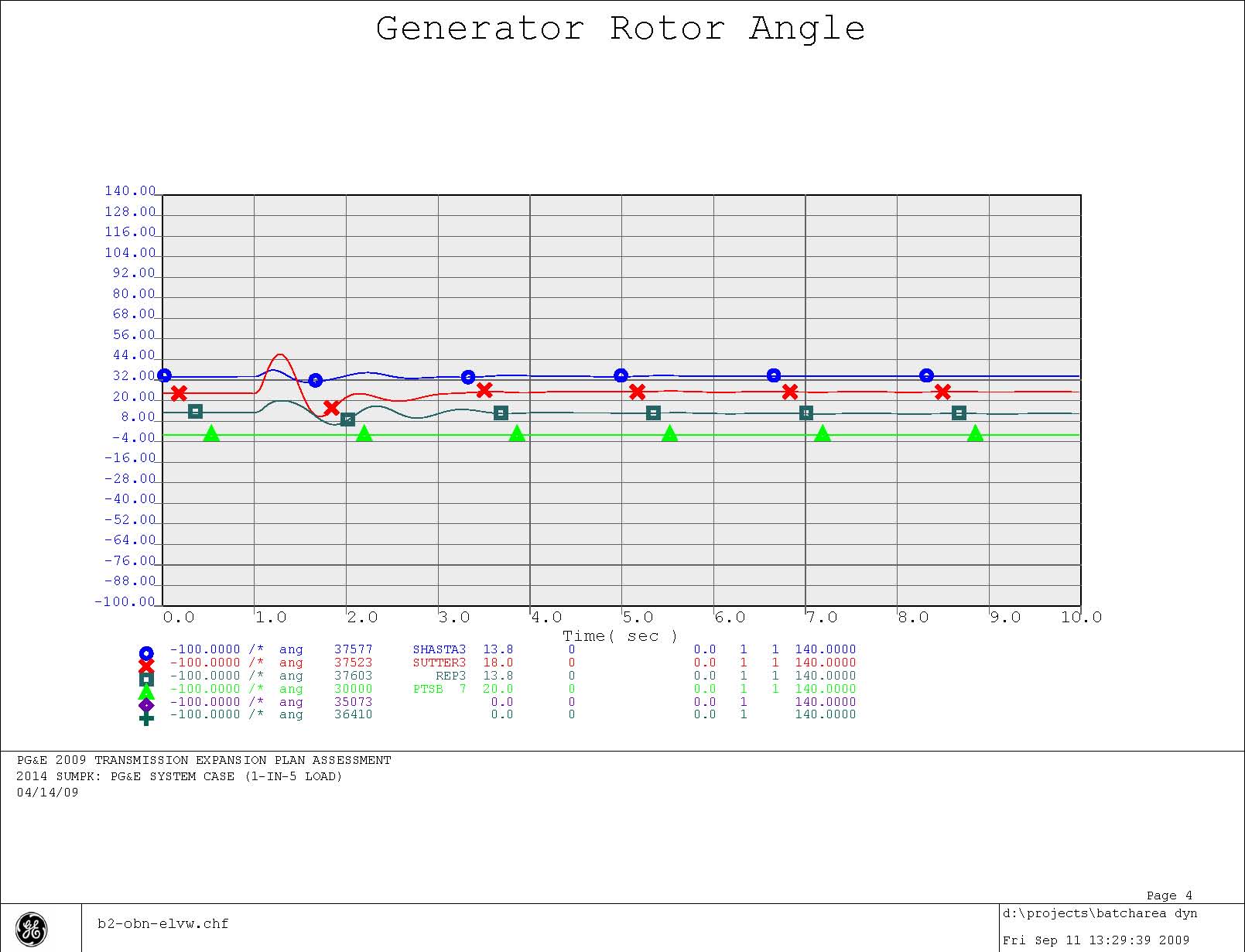 Figure 4-11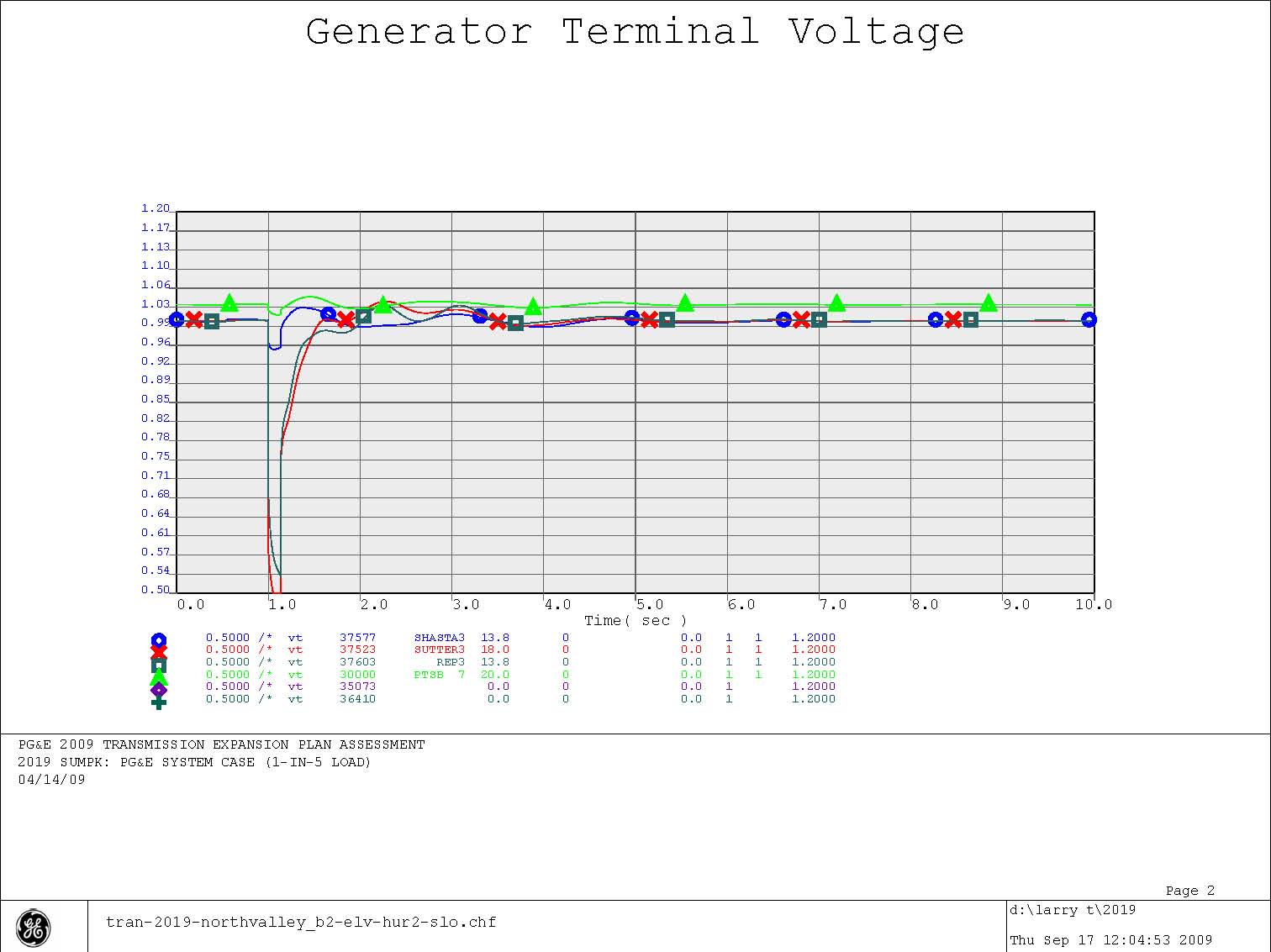 Figure 4-12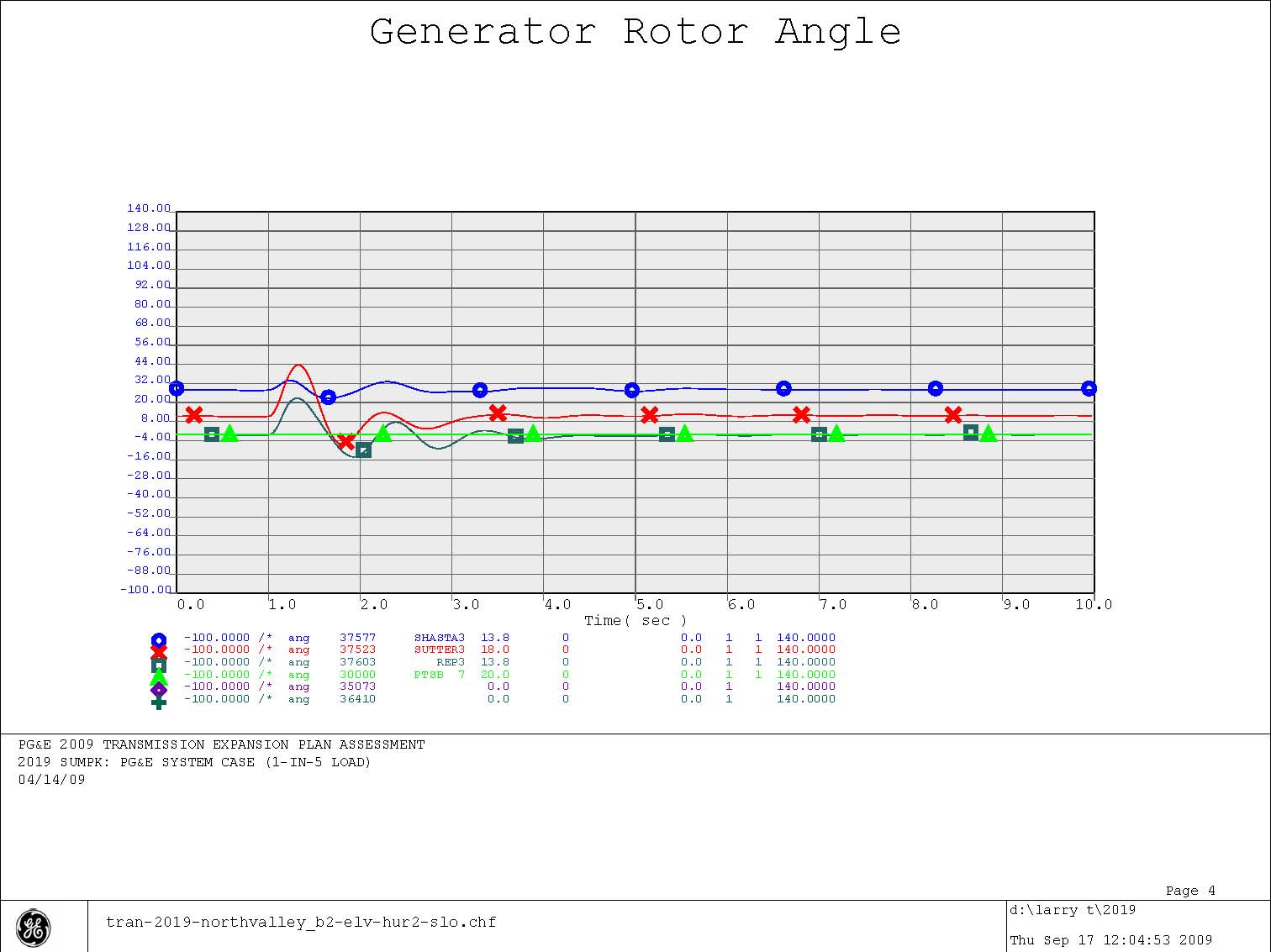 Figire 4-13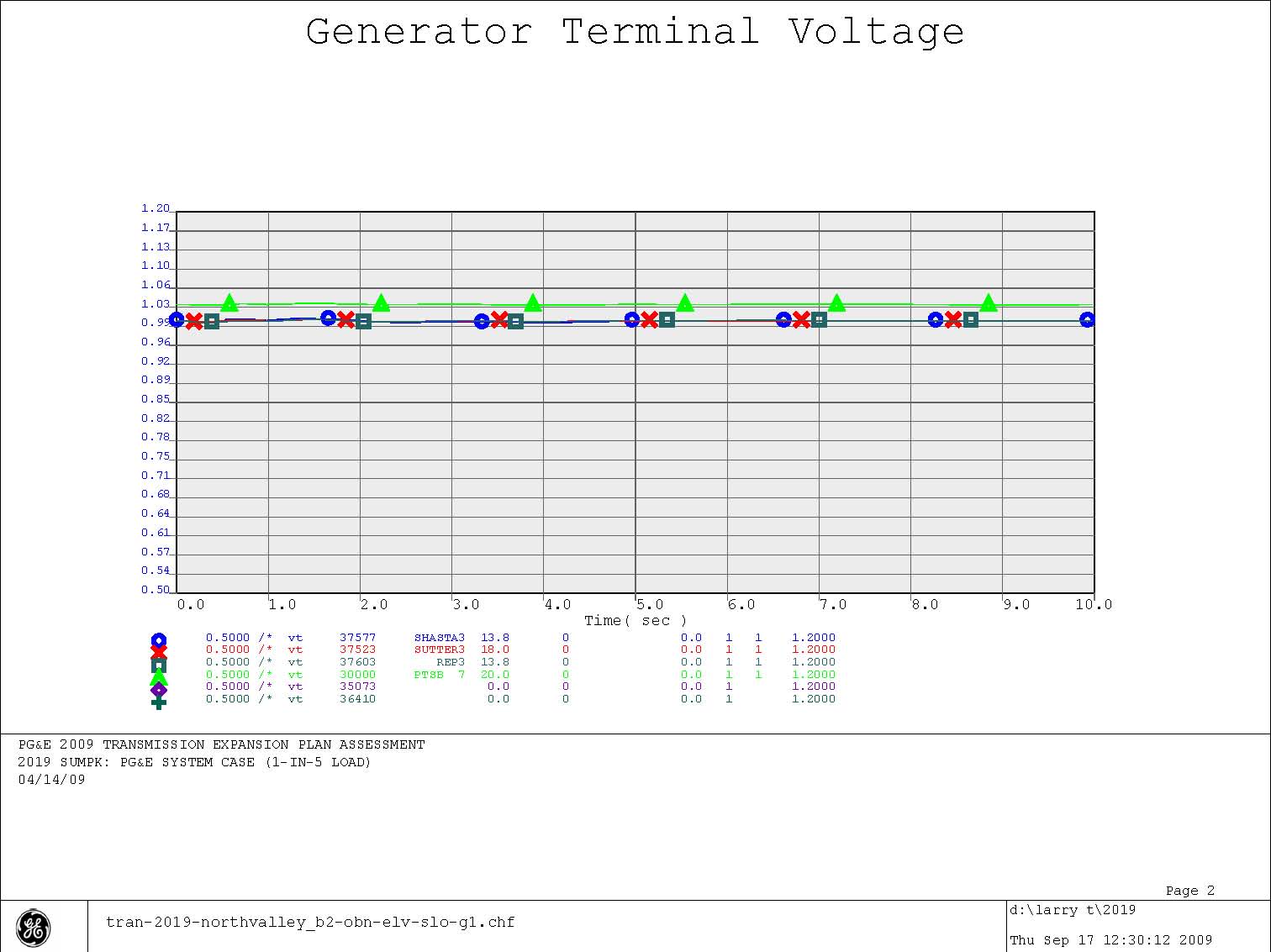 Figure 4-14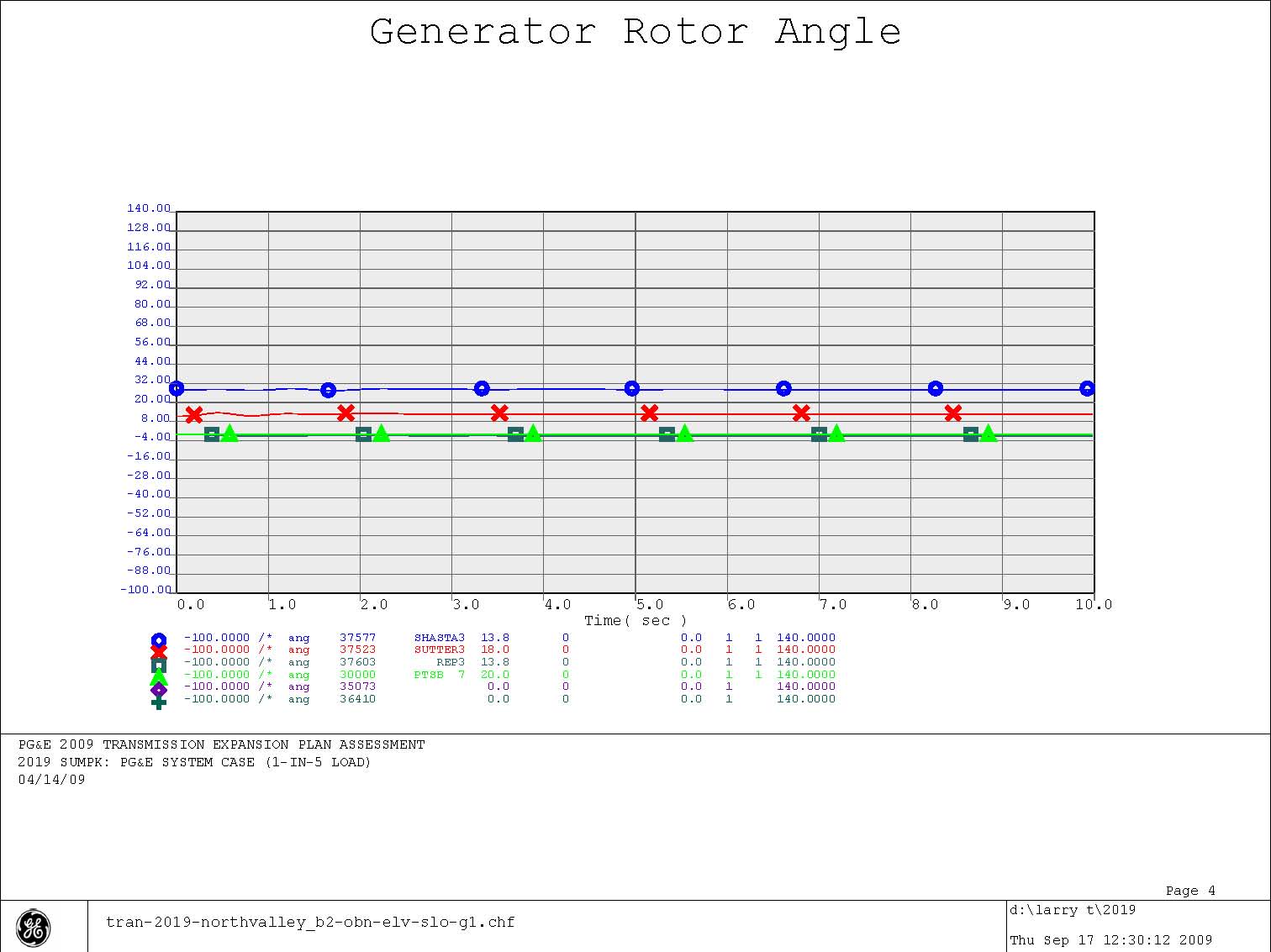 Figure 4-15